LASTENBOEK VERKEERSDAK – VRACHTWAGENniet-neutrale omschrijving(voor daken van 1-5°)ALGEMEENDe werken dienen te worden uitgevoerd conform de geldende voorschriften en normen, meer specifiek:* de technische voorlichting groendaken van het WTCB* de FLL richtlijnen, aanwijzing planning, aanleg en instandhouding op bouwwerken (uitgave 2020)* de richtlijnen van de fabrikant van de dakbedekkingen* de richtlijnen van de fabrikant van het groendaksysteem.‌De voorbereidende werken omvatten een visuele controle met bij twijfel een test op de waterdichtheid van de dakafdichting, met inbegrip van opstanden, hemelwaterafvoeren, eventuele toevoer van hemelwater van hoger gelegen daken, ...De drainage-elementen zijn bruikbaar als verloren bekisting of als mechanische scheiding tussen de groenvoorzieningen en de dakafdichting. Het is dus mogelijk alle soorten opbouwen zoals verharding, scheidingsmuren zonder structurele functie bovenop deze laag te realiseren, zonder doorboring van de dakbedekking en zonder de vrije evacuatie van het regenwater te verhinderen. De drainagecapaciteit is conform de norm DIN 4095. De uitvoerder bezorgt voor aanvang der werken alle technische fiches, stalen en tekeningen alsook een volledige drainageberekening waaruit blijkt dat de dimensionering van de aangebrachte drainagevoorzieningen voldoen aan een vijfjarige regenbui.  In het geval van hoogbouw, bij losliggende dakbedekking of bij kritische blootstelling aan hoge windlasten dient eveneens een windlastberekening te worden voorgelegd..De fabrikant van het systeem voorziet in een 10-jarige verzekerde garantie op de totaliteit van het geplaatste dakbegroeiingssysteem (functioneren van het systeem, drainage, substraat, werking van de vegetatielaag, ...) op voorwaarde dat er een toezichtscontract is afgesloten met de uitvoerder.  De uitvoerder zal na de oplevering van de werken een verzekeringscertificaat bezorgen.Het te plaatsen systeem heeft een opbouw zoals hieronder beschreven en dient te worden aangebracht op een wortelwerende dakbedekking.‌OPBOUW Glijlaag SGL 500Ter bescherming van de dakbedekking.Voorzien van een LDPE-coating ter voorkoming van wrijving op de dakbedekking conform EN 53375.   Drainagelaag FKD 12 (12 mm)Drukstabiele drainagelaag voor toepassing bij personenauto’s en vrachtverkeer. Draaglaag Granulaat 2-22Betongranulaat, fractie 2-22, in een laagdikte van minimum 150 mm.(Als variant kan ook Optipor gebruikt worden) Cunetlaag Split 1-4In een laagdikte van 30 tot 50 mm.‌1.5  BestratingDikte en type afhankelijk van verkeersklasse.‌ SCHEMATISCHE VOORSTELLING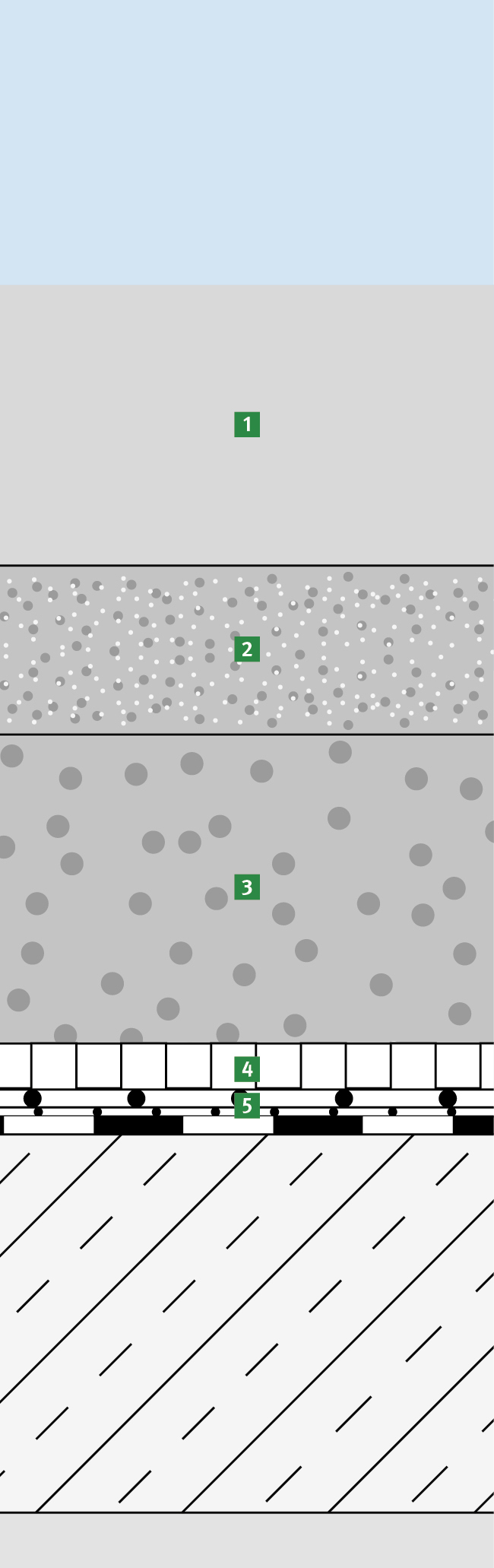 